附件32022年乡镇（街道）工作人员能力提升网络培训班学习操作办法   一、培训流程参训学员可通过电脑端或微信端登录平台进行培训。培训流程如下：二、具体操作方法 （一）电脑PC端学习操作办法1.登录网站。登录“广西弘道学堂”（https://gxhdxt.com/）。输入用户名（报名时的手机号码）、密码（手机号码后6位数），点击“登录”。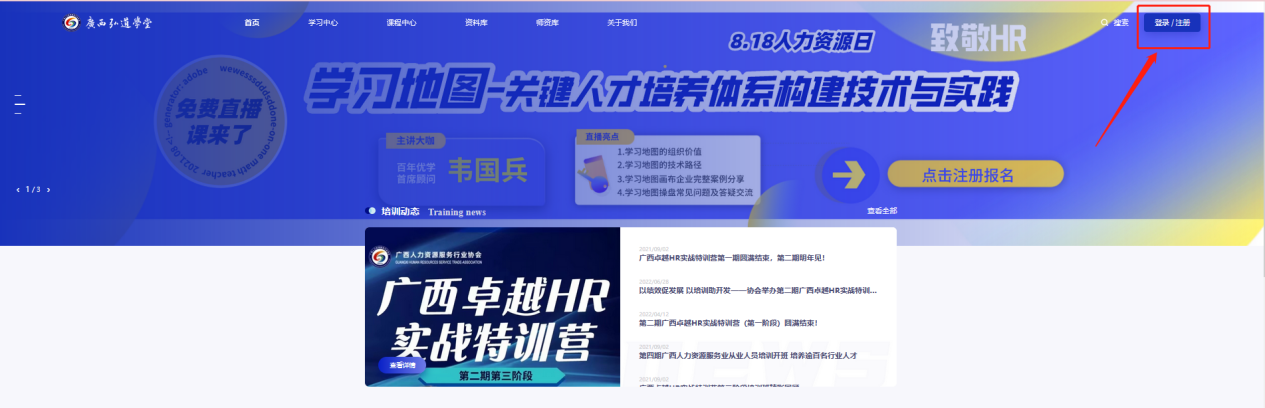 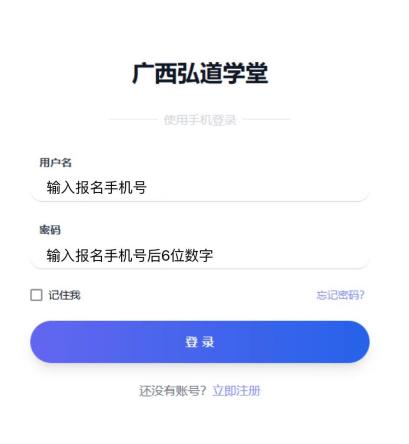 2.进入培训班。点击页面左侧“我的班级”，页面显示相关专题培训班名称，选择拟学习专题班次，点击“进入班级”。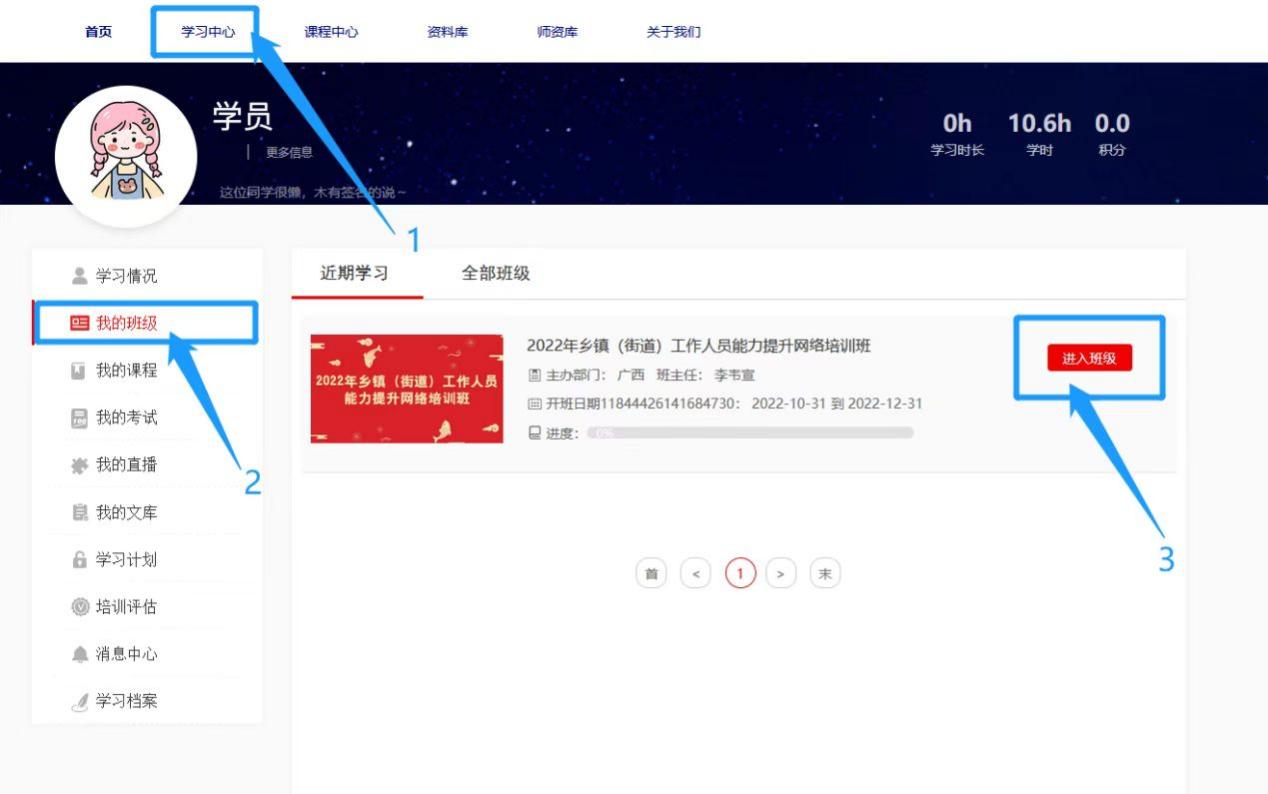 3.课程学习。在课程列表处，找到计划学习的课程，点击对应课程的“开始学习”按钮，进行课程学习。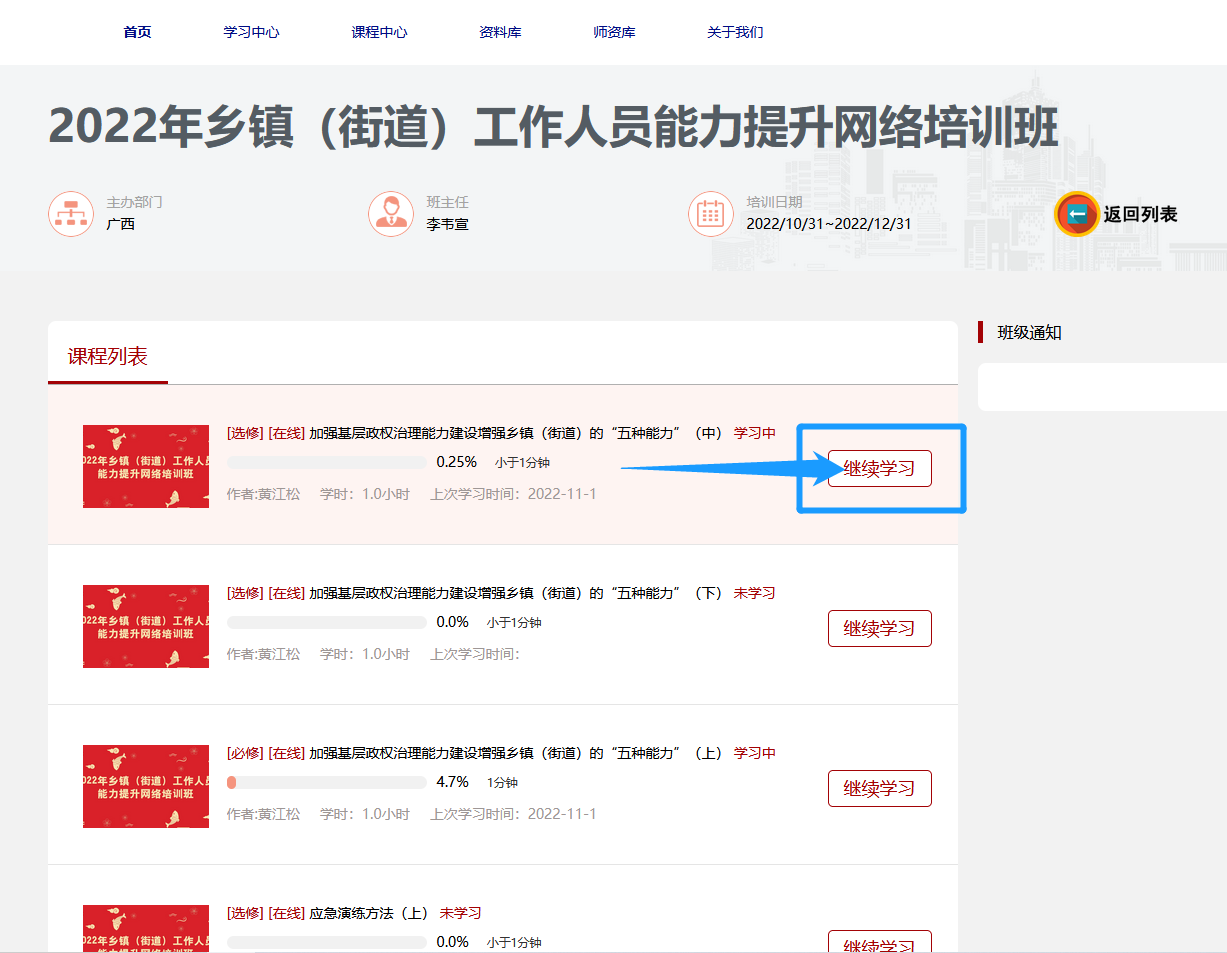 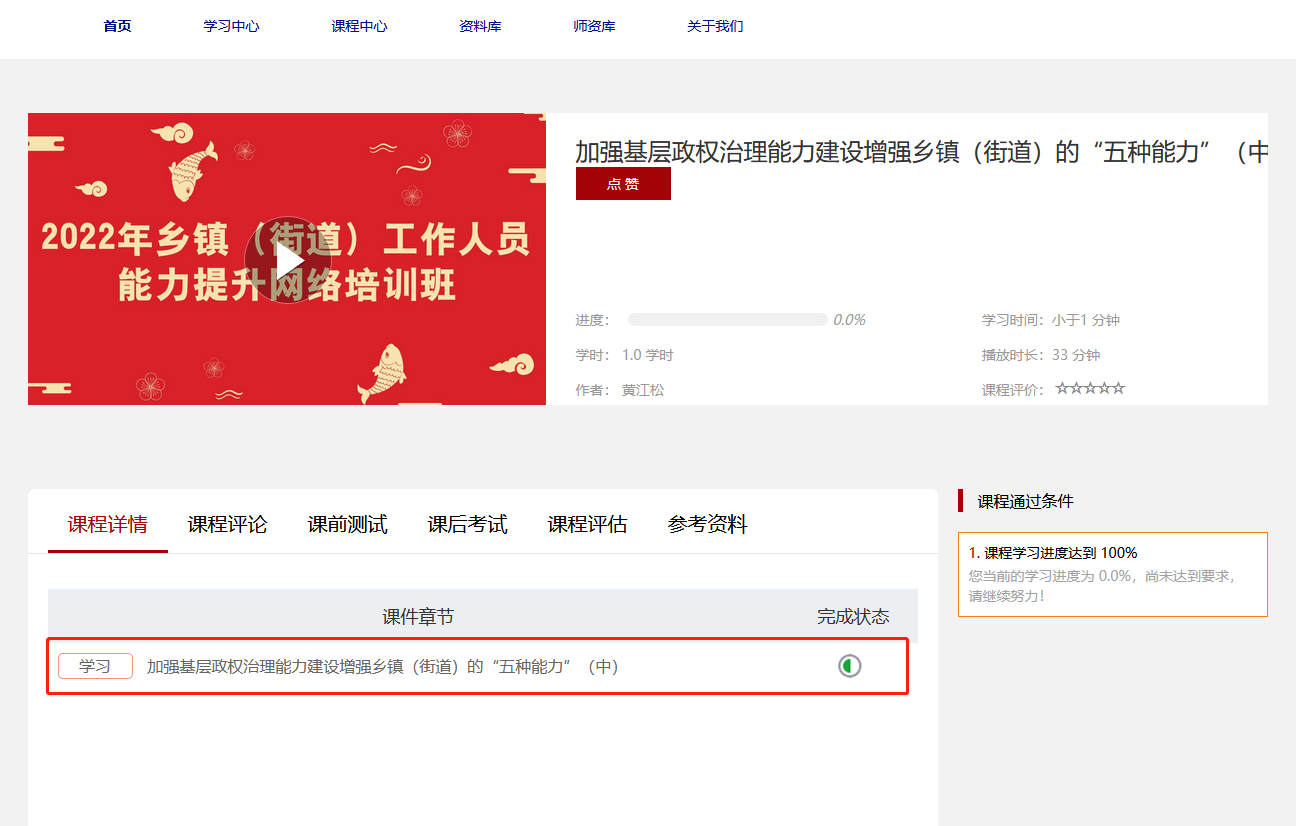 （二）微信端网络培训操作办法1.进入公众号登录。首次登录，微信公众号搜索“广西弘道学堂”，点击关注。（广西弘道学堂微信公众号二维码）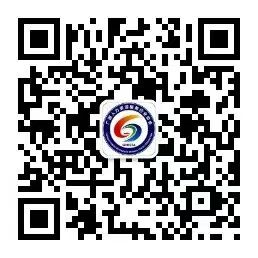 进入微信公众号，点击“学习培训” ，进入登录界面输入用户名（报名时的手机号码）、密码（手机号码后6位数），点击“登录”。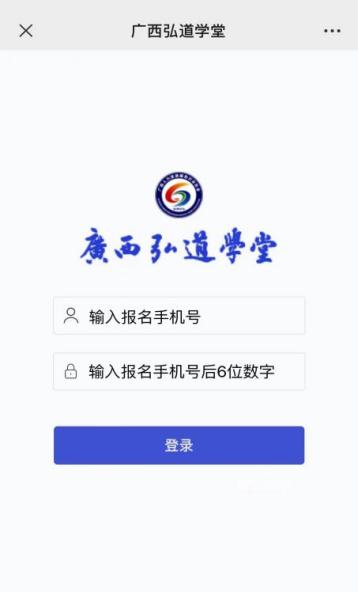 2.进入培训班。登入成功后，点击“学习”，页面显示相关专题培训班名称，选择拟学习专题班次，点击“进入班级”。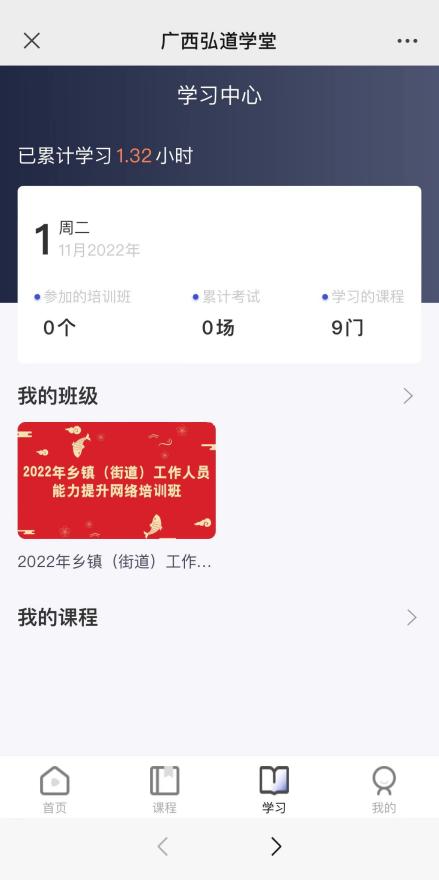 3.课程学习。点击“在线课程”，找到计划学习的课程，点击对应课程开始学习。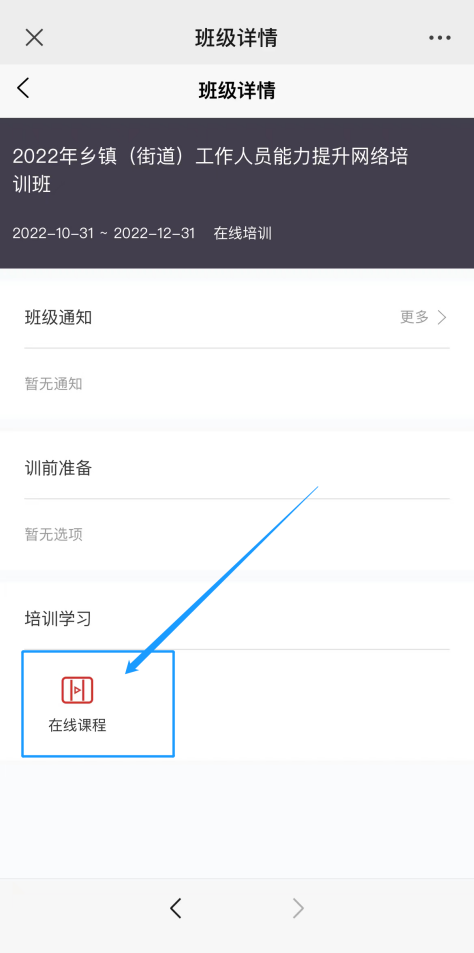 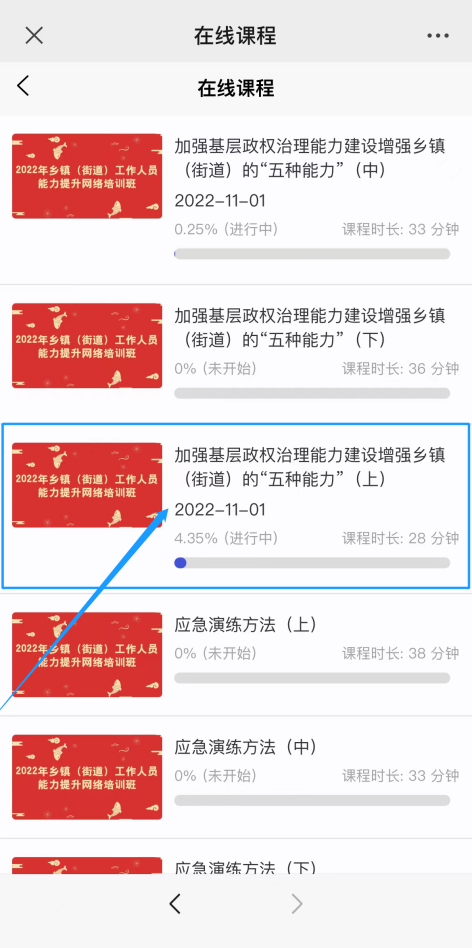 